 DOSSIER DE CANDIDATURE MISSION DE VOLONTARIAT GEN(RE)Corps Européen de Solidarité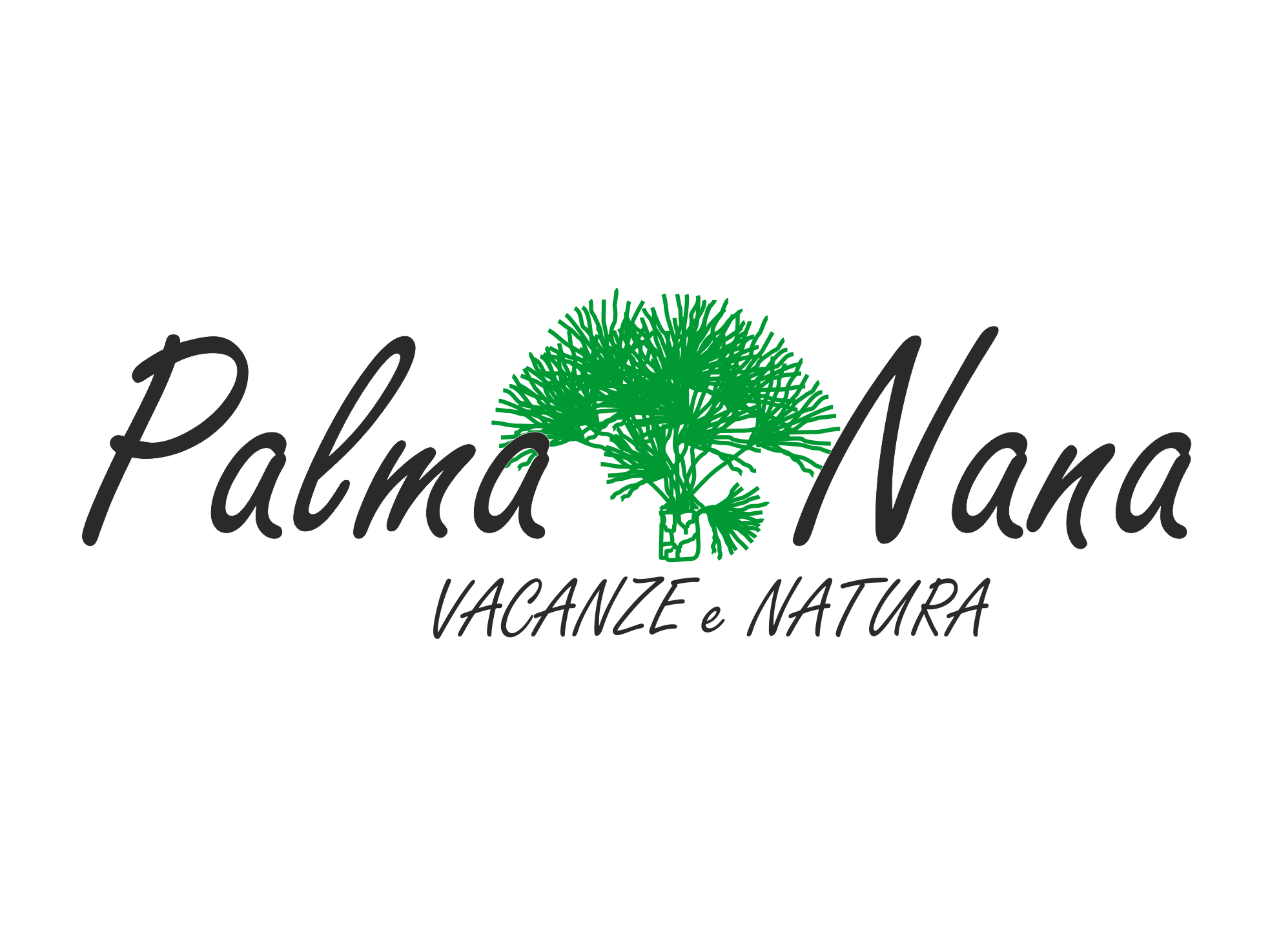 Organisation d’accueil: 			Site internet : https://www.educazioneambientale.com/Pays : Italie, Sicile.Dates du projet (Merci de préciser pour laquelle des deux missions vous souhaitez candidater): Merci de joindre à votre dossier de candidature :Une lettre de motivation en anglaisCV en anglais Renseignements sur le/la candidat/eAttentes, MotivationNB : Ce projet bénéficie d’une subvention de la Commission Européenne. Toutefois, nous solliciterons une participation aux frais de 50€ de votre part.Merci d’envoyer l’ensemble de votre candidature à: Cecilia RESTREPO : cecilia.restrepo@viabrachy.org et Caroline FERRAFIAT : caroline.ferrafiat@viabrachy.org.Date, Signature :NOM (en majuscule)Prénom (en minuscule)Date de naissance / Lieu / NationalitéSi suivi Mission locale ou Pole Emploi ou Garantie Jeunes Lieu / Nom et prénom conseiller-e / Date début suivi/inscriptionN° Carte Nationale d’Identité 
ou N° Passeport+ date et lieu de délivrance 
+ date de validitéNuméro de téléphoneAdresse e-mailAdresse postale (n°/rue/CP/Ville)Dernier diplôme obtenuCartes de réduction transport, fidélité (carte 12/25, flyingblue…)Régime alimentairePersonnes à prévenir en cas d’urgence (NOM + prénom / lien de parenté / N° de tel)Commentaires / Traitement médical suivi/ allergiesQuelle est votre expérience à l’étranger ? (voyage scolaire, échange, vacances, colo…)Pourquoi souhaitez-vous participer à ce projet?Que pensez-vous pouvoir apporter à ce projet ?Pourquoi ces missions vous intéressent-elles ?Quelles langues parlez-vous et à quel niveau ?Suite à cette expérience, que pensez-vous faire ?